Як дитині сказати "Ні"Підготувала: Інна ШЕСТИДЕСЯТНА 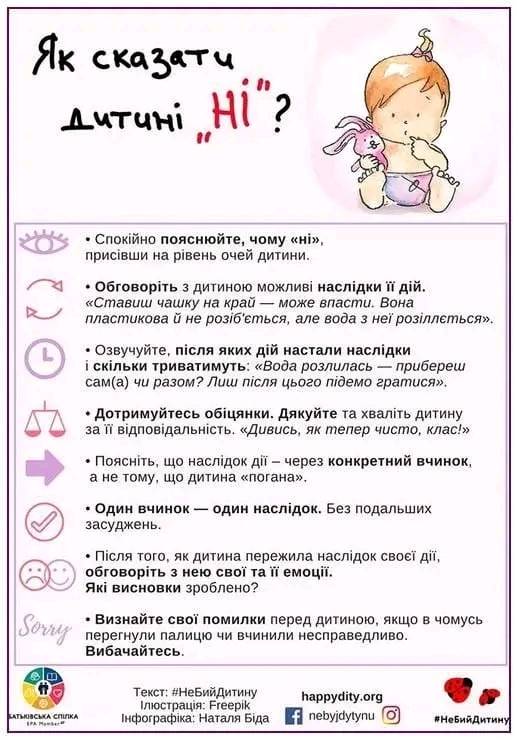 